ЛЕКЦІЯ -  3.Тема: «ХАРАКТЕРИСТИКА ВИДІВ СПОРТУ, ЩО ВКЛЮЧЕНІ ДО ПРОГРАМИ ІГОР ОЛІМПІАД, ЗИМОВИХ ОЛІМПІЙСЬКИХ ІГОР ТА ВСЕСВІТНІХ ІГОР».План:Класифікація олімпійських видів спорту;Ігри Олімпіад першого періоду (1896 – 1912 рр.);Ігри Олімпіад другого періоду (1920 – 1948 рр.);Ігри Олімпіад третього періоду (1952 – 1964 рр);Коротка характеристика видів спорту літніх Олімпіад;Зимові види спорту в програмі Ігор Олімпіад і перші зимові Олімпійські ігри.Зимові Олімпійські ігри в системі олімпійського спорту.Характеристика видів спорту, що входять до програм зимових Олімпійських ігор. Всесвітні спортивні ігри як підготовка до Олімпіад.Ключові слова: олімпійські види спорту, класифікація, характеристика.КОНТРОЛЬНІ ПИТАННЯНа	які	групи	поділяють види	спорту в	залежності	від характеру змагальної і тренувальної діяльності?Принцип поділу видів спорту і дисциплін які складають зміст програм Ігор Олімпіад і зимових Олімпійських Ігор.Яка	класифікація	олімпійських	видів	спорту	основана	на	аналізі структури рухових дій?В чому полягає сенс поділу ігор Олімпіад на періоди і на які?Який період Ігор Олімпіад характеризується стабільністю олімпійських програм?Дайте коротку характеристику видів спорту програм літніх олімпіад.Які види спорту входять до програм сучасних зимових Олімпійських Ігор?ЛітератураКун Л. Всеобщая история физической культуры и спорта. – М.: Радуга, 1982. – 399 с.Олимпийская энциклопедия. – М.: Сов. Энцикл., 1980. – 416 с.Платонов В.Н. Теория спорта. - К.: Вища шк., 1987. – 424 с.Платонов в.н. Гуськов С.И. Олимпийский спорт (первая книга). – К.. Олимпийская литература, 1994. – 496 с.Матвеев Л.П. Основы спортивной тренировки. – М., Физкультура и спорт, 1977. – 280 с.Теми для самостійної роботиВ спорті мають місце різні принципи його класифікації. В залежності від особливостей тренувальної та змагальної діяльності          спортсменів вони поділяються на 6 груп.Перша група – атлетичні види спорту, пов’язані з гранично активною руховою діяльністю (легка і важка атлетика, академічне веслування, веслування на байдарках і каное, спортивна і художня гімнастика, різні види спортивних ігор і єдиноборств і інші).Друга група – види спорту, в яких рухова діяльність спортсмена спрямована на управління засобами пересування (автомобілем, літаком,  мотоциклом, яхтою і т. д.).Третя група - види спорту з використанням спортивної зброї (рушниця, гвинтівка, лук і інше).Четверта група – види спорту, пов’язані на співставленні результатів  конструкторської діяльності (авіа і судномоделювання).П’ята група – види спорту, пов’язані з пересуванням по місцевості (туризм, альпінізм то що).Шоста група – види спорту, в яких діяльність спортсмена носить характер  абстрактно-композиційного мислення (шахи, шашки, го).Про те, ця класифікація не підходить до олімпійського спорту, бо у відповідності до Олімпійської хартії деякі види спорту з наведених груп не можуть бути представлені у програмах Олімпійських ігор як ті, що не відповідають основним критеріям до олімпійських видів спорту. Це, в основному, види спорту, дисципліни або види змагань в яких результати головним чином залежать від механічної рухової сили. В зв’язку з цим, так звані технічні види спорту, які входять до третьої і четвертої групи (автомобільний спорт, водно-моторний спорт, дельтапланерний спорт, авіаційний спорт, мотоциклетний спорт, авто-модельний спорт, судно- модельний спорт тощо) не можуть бути включені до програми Олімпійських   ігор. Не входять до програми Олімпійських ігор також види спорту з п’ятої і шостої груп. Види спорту і дисципліни, які складають зміст програм Ігор Олімпіад і зимових Олімпійських ігор прийнято поділяти за іншим принципом. Найбільш розповсюдженою є класифікація, яка відображає специфіку рухів, а також структуру змагальної і тренувальної діяльності, характерних для         різних видів спорту. Ця класифікація включає наступні види спорту:циклічні – бігові дисципліни легкої атлетики, плавання, веслування академічне, веслування на байдарках і каное, шор-трек, велосипедний спорт, швидкісний біг на ковзанах, лижні гонки; швидкісно-силові – важка атлетика, легкоатлетичні    стрибки і метання, стрибки на лижах з трампліну;складнокординаційні – спортивна гімнастика, художня гімнастика, стрибки у воду, стендова стрільба, кульова стрільба, стрільба з лука, синхронне плавання, фігурне катання, вітрильний спорт, веслувальний слалом, кінний спорт і фрістайл;єдиноборства – бокс, фехтування, боротьба вільна, боротьба греко- римська, дзю-до, таеквондо;спортивні ігри – баскетбол, бадмінтон, бейсбол, волейбол, гандбол, футбол, водне поло, хокей з шайбою, хокей на траві, настільний теніс, теніс, пляжний волейбол, керлінг;богатоборства і комбіновані види – сучасне п’ятиборство, біатлон, легкоатлетичне десятиборство і семиборство, триатлон, лижне двоєборство.Існує також класифікація олімпійських видів спорту, яка основана на аналізі структури рухових дій. Згідно до неї виділяють види спорту з циклічною, ациклічною і комбінованою структурою рухів. Для видів спорту з   циклічною структурою рухів (біг, плавання, веслування, швидкісний біг на ковзанах і інше) характерне багаторазове повторення стереотипних циклів рухів. Види спорту з ациклічною структурою рухів (боротьба, бокс, гімнастика, спортивні ігри і інше) характеризуються різкими змінами характеру рухової активності. У видах з комбінованою структурою рухів робота циклічного і ациклічного характеру поєднується (біатлон, багатоборства і інше).Види спорту, спортивні дисципліни і види змагань можуть бути згруповані і за особливостями взаємодії спортсменів, що доповнює класифікацію, побудовану на основі специфіки рухових дій і структури змагальної діяльності.За характером міжособостністних відносин їх поділяють на індивідуальні, сумарно-групові, синхронно-групові, функціонально групові. Для них присутній певний рівень взаємодії – прямий, непрямий, з ризиком травми.У зв’язку з міжнародним статусом, що відображає географічне поширення видів спорту, а також кількість країн що їх культивує, олімпійські види спорту можуть бути поділені на міжнародні (легка атлетика, плавання, гімнастика, спортивні ігри тощо), які поширені в переважній більшості країн; регіональні (наприклад, бейсбол, тхеквандо, хокей на траві тощо), які культивуються лише в окремих країнах; народно- національні – які розвинені у окремих країнах і народів. Зі зростанням їх популярності і розвитку міжнародного спортивного руху регіональні і навіть народно-національні нерідко здобувають характер міжнародних. Зростанню популярності різних видів спорту в значній мірі сприяє діяльність міжнародних спортивних організацій, загальні тенденції розвитку         олімпійського спорту, включаючи комерційні і політичні аспекти.Рішення про те, які Олімпійські види спорту повинні входити в перелік, приймає МОК. Процес зміни, додавання або виключення, триває безперервно. При цьому він виходить з декількох чинників: ступеня поширеності й популярності конкретного виду в різних країнах планети, який відсоток телевізійної аудиторії він приверне, яким буде інтерес рекламодавців тощо. Обов’язковою умовою є наявність міжнародної федерації. В даний час в програму літніх Олімпійських ігор входять 28 видів спорту, в програму зимових – 7 (15 дисциплін). Серед літніх олімпійських видів спорту є водні – плавання, синхронне плавання, стрибки у воду, академічне веслування, веслування на байдарках і каное, веслувальний слалом, вітрильний спорт. Є єдиноборства – бокс, дзюдо, тхеквондо, вільна боротьба, класична (греко-римська) боротьба. Є велоспорт – шосейні гонки, трекові гонки, гірський велосипед (маунтбайтінг). Є спортивні командні ігри: баскетбол, волейбол, пляжний волейбол, гандбол, футбол, гольф тощо. Зимовими олімпійськими видами є такі, якими можна займатися на снігу або на льоду. До першої групи належать: лижні гонки, гірські лижі, лижне двоборство, стрибки з трампліну, сноуборд, фрістайл і біатлон. До другої групи належать: керлінг, ковзанярський спорт, фігурне катання, хокей, шорт-трек, санний спорт, бобслей, скелетон. Зрозуміло, цей перелік не остаточний, він також буде змінюватися в залежності від обставин.  Міжнародний олімпійський комітет визнає деякі види спорту, які є кандидатами в олімпійські. До них належать: - Повітряний спорт; - Хокей з м’ячем; - Більярд; - Кулі /Boules; - Боулінг; - Бридж; - Шахи; - Крикет – входив у програму Олімпійських ігор 1900 року; - Спортивні танці; - Гольф – входив до програми Олімпійських ігор 1900 і 1904 років та включено до програми Літніх Олімпійських ігор 2016 року; - Карате; - Корфбол; - Порятунок життя /Lifesaving; - Мотоциклетний спорт; - Альпінізм і скелелазіння; - Нетбол; - Спортивне орієнтування; - Пелота; - Поло – входило до програми Олімпійських ігор 1900, 1908, 1920, 1924 і 1936 років; - Перегони моторних човнів; - Ракетбол /Racquetball; - Катання на роликах; - Регбі входило до програми Олімпійських ігор 1900, 1908, 1920 та 1924 років та включено до програми Літніх Олімпійських ігор 2016 року;  - Сквош; - Спортивний покер; - Сумо; - Серфінг; - Перетягування канату – входило до програми Олімпіад, починаючи з 1900 і закінчуючи 1920 роком; - Підводне плавання; - Водні лижі; - Ушу. На сьогодні включення до складу Олімпійських ігор чекають такі дисципліни, як гольф, регбі-7, сквош, карате, орієнтування, роликовий спорт і більярд.Давайте прослідкуємо, які види спорту мали перевагу в той чи інший період історії Олімпійських ігор.2. Ігри Олімпіад першого періоду (1896 – 1912 рр).Іграм Олімпіад першого періоду (1896 – 1912 рр) притаманні деякі специфічні особливості. Перш за все, це суттєва диспропорція у видах змагань, які відносяться до різних груп видів спору. В цьому періоді найбільше були представлені (60,3% програми) циклічні й складно координаційні види спорту. Інші складали швидкісно–силові, спортивні ігри  і єдиноборства, причому останні були включені до програми лише двічі – в 1904 та в 1912 роках. Відмічено, що програми ігор були досить мінливими. Одні види додавались до програм, інші виключались. Так, наприклад в 1904 р. на Іграх ІІІ Олімпіади в гімнастиці першість розігрувалась в 11 видах змагань, а вже на наступній Олімпіаді (1908 р.) лише в двох. В 1908 році велосипедний спорт був представлений шістьма видами змагань, а вже на наступній Олімпіаді лише одним – тільки шосейною гонкою на 320 км. Мали місце також включення до програми малорозповсюджених видів (лякрос, поло, же-де-пом, рекетс, рокі і інші).Взагалі програма Ігор першого періоду залежала від декількох причин: спортивних традицій у місцях проведення змагань, позицій Міжнародного Олімпійського комітету, Міжнародних спортивних федерацій. Окремих членів цих організацій, а також матеріальної бази міст-організаторів Ігор.3. Ігри Олімпіад другоого періоду (1920–1948 рр).У другому періоді Ігор Олімпіад (1920-1948 рр.) змінилось співвідношення видів змагань. Зросла кількість номерів програми у видах спорту циклічного характеру, розширилось представництво спортивних єдиноборств з одночасним скороченням ігрових і складно-координаційних видів спорту. Якщо в програмі УІІ –х Ігор 1920 року ще були мало популярні    ігрові види, а саме – 4 команди поло і дві команди регбі, то на іграх ХІУ Олімпіади в 1948 році в програмі були лише розповсюджені ігри: баскетбол – 23 команди, водне поло – 18 команд, футбол і хокей на траві – по 18 команд. Така ж ситуація склалася в окремих складно-координаційних видах спорту. Так у вітрильному спорті на іграх УІІ Олімпіади програма з вітрильного спорту включала 14 видів змагань. В семи з них приймало участь лише одно   судно, а в інших – 2 – 4. В 1948 році змагання проводились серед п’яти класів    суден, проте в кожному класі приймало участь від 11 до 21 судна.  Була переглянута програма з кульової стрільби. В 1920 році у програмі було 10 особистих і 11 видів командних змагань. Дев’ять комплектів медалей     було розіграно тільки в кульовій стрільбі з армійської гвинтівки. В подальшому програму переглянули і скоротили. Вже в 1936 році у стрільбі було розіграно три комплекти медалей в особистій першості з трьох видів зброї. Дещо пізніше (в 1948 р.) кількість медалей і кількість зброї збільшили до чотирьох. Взагалі слід наголосити, що на Іграх Олімпіад 1932–1940 років програма стабілізувалась, зміни спостерігались незначні. До програми були включені ті види спорту і змагань, які отримали широке розповсюдження в більшості країн, Національні олімпійські комітети яких були визнані МОК.4. Ігри Олімпіад третього періоду (1952–1964 рр).Початок третього періоду Ігор Олімпіад характеризується стабільністю олімпійських програм. На Іграх 1952 – 1964 років спортсмени розігрували 149-163 комплекти медалей. Для наступних 16 років характерне значне збільшення кількості видів змагань. Це призвело до того, що у програмі Ігор ХХІІ Олімпіади в Москві (1980 р.) спортсмени розігрували 203 комплекти медалей, що на 51 більше ніж на Іграх 1969 року. В наступні роки програма розширювалась ще більш інтенсивніше – на 15-20 дисциплін щороку. В 1996 році на Іграх в Атланті медалі розігрувались вже у 271 виді змагань. В ці роки відмічається суттєве збільшення кількості нових видів спорту включених до програм Олімпіад: бадмінтон, бейсбол, пляжний волейбол, софтбол, художня гімнастика, синхронне плавання, настільний теніс, теніс, веслувальний слалом. Проте загальна тенденція переважного розвитку видів змагань у видах, які стали традиційними для Ігор Олімпіад, збереглися. В програмах Ігор збільшується кількість видів змагань для жінок, а також найбільше видовищних видів. Включення нових видів і розширення програм чітко відображають прагнення МОК і МСФ зробити змагання більш видовищними для глядачів і засобів масової інформації.Найбільша кількість комплектів медалей розігрується в циклічних видах спорту - 100 (аналіз Ігор 1996 р.). Далі ідуть складно-координаційні види – 60, спортивні єдиноборства – 56, спортивні ігри – 28, швидкісно-силові види - 24 і багатоборства – 3.5. Коротка характеристика видів спорту літніх Олімпіад.Розглянемо характеристику видів програм Ігор Олімпіад.Легка атлетика. В програмі Олімпійських Ігор з 1896 року. Олімпійські медалі розігруються в 47 видах змагань (24 чоловічих і 23 жіночих). В дисциплінах циклічного характеру (біг, ходьба) розігрується 29 комплектів медалей, швидкісно-силового (стрибки, метання) – 16, в багатоборствах – 2. Дуже високий рівень спортивних результатів в легкій атлетиці робить все складнішим встановлення світових рекордів. Наприклад, на Чемпіонаті світу у Ґетеборзі (1995 р.) було встановлено лише 3 світових рекорди. За 6 років з 1991 по 1996 світові рекорди було поновлено лише у 21 з 44 видів змагань.Особливо складна ситуація в жіночих змаганнях. За цей час рекорди було поновлено лише в 6 з 20 видах змагань.Плавання. Плавання в програму Олімпіад входить з 1896 року, а у жінок з 1912 р. В теперішній час це другий за кількістю комплектів медалей, що розігруються, вид спорту. В шести спортивних дисциплінах проводяться змагання у 32 видах – 16 у чоловіків і 16 у жінок. Міжнародна любительська федерація (ФІНА) і цілий ряд національних федерацій піднімають питання щодо розширення олімпійської програми, наприклад введення марафонської (25 км) дистанції.Веслування академічне. До програми Ігор Олімпіад входить з 1900 року для чоловіків а з 1976 – для жінок. Олімпійські медалі розігруються у 14 видах змагань (8 чоловічих та 6 жіночих) восьми спортивних дисциплін. З тим, щоб в силу етнічних особливостей морфотипу не втратити перспективу розвитку академічного веслування (наприклад, в латиноамериканських і країнах Азії) на Іграх Олімпіади 1996 р. замість чоловічої четвірки орні (распашная) з рульовим і жіночої четвірки орні без рульового (як правило укомплектованих спортсменами високого росту з великою масою тіла) було введено три дисципліни для легковаговиків, чоловіків, маса тіла яких не перевищувала 70 кг, і жінок з масою тіла до 57 кг. Крім того обговорюється питання про заміну двокілометрової дистанції на кілометрову.Веслування на байдарках і каное до програм Ігор Олімпіад входить з 1936 р. Сьогодні проводиться 12 видів змагань (9 у чоловіків і 3 у жінок у п’яти дисциплінах. Міжнародна федерація веслування піднімає питання про розширення олімпійської програми за рахунок спринтерського виду (200 м) або включення цього виду замість менше видовищного – 1000 м.Велосипедний спорт. Велосипедні перегони були широко представлені вже в програмі Ігор І Олімпіади, де проводились змагання з гіту на 333,3 м, спринтерських перегонах на 2000 м, перегонах на 10 і 100 км, дванадцятигодинних перегонах, та груповій шосейній гонці на 87 км. На Іграх 1896 – 1924 рр. програма не була постійною, іноді в неї включали то перегони по шосе, то на треку. Сучасний регламент змагань почав формуватися, починаючи з Ігор 1928 р. Зараз змагання проводяться на треку і  на шосе. На треку медалі розігруються у восьми видах змагань (5 – для чоловіків         і 3 – для жінок ) з п’яти спортивних дисциплін. Змагання на шосе проводяться у       чотирьох видах (2 – для чоловіків і 2 – для жінок) з двох спортивних дисциплін, а велокрос на маунтенбайках – у двох видах (по одному для чоловіків і жінок). Суттєвих пропозицій щодо зміни Олімпійської програми поки що нема, а в подальшому, можливо збільшення числа видів для жінок.Гімнастика. Змагання з гімнастики проводились на усіх сучасних іграх Олімпіад. На Іграх І – ІУ Олімпіад до програми змагань з гімнастичного    багатоборства входили деякі легкоатлетичні види (стрибки з жердиною, лазіння по канату, штовхання кулі) та вправи з важкої атлетики. В сучасну програму, запропоновану Міжнародною федерацією гімнастики (ФІЖ) та затвердженою МОК у 1973 р., входять 10 спортивних дисциплін, які включають 14 видів змагань (8 для чоловіків і 6 для жінок). На відміні від багатьох  інших видів спорту програма гімнастичного турніру залишається незмінною.Кульова стрільба входить до програм Олімпійських Ігор з 1896 р. за виключенням ігор 1924 та 1928 років. В теперішній час олімпійські медалі розігруються в 11 видах змагань (7 для чоловіків і 4 для жінок) в семи спортивних  дисциплінах. У Міжнародному союзі стрілецького спорту (УІТ) обговорюється можливість заміни стрільби з бойової зброї стрільбою з пневматичної з метою безпеки та екології.Стендова стрільба. Змагання зі стендової стрільби включені до програми Ігор Олімпіад з 1924 р. за винятком ігор 1924 та 1928 -1948 років. Чоловіки змагаються у трьох видах програми: стрільба на круглому стенді, стрільба по траншейному стенду та дубль-трап, жінки лише в дубль-трапі.Стрільба з луку входить до програми Ігор Олімпіад 1900 – 1908 рр. і 1920 р., тобто в той період, коли програма визначалась комітетом Ігор і національними спортивними федераціями країн, в яких Ігри і проводились. Знову ці змагання стали проводитись з 1972 р. Зараз спортсмени змагаються  в чотирьох видах змагань: особиста і командна першість як у чоловіків так і у  жінок.Кінний спорт входить до програми Олімпіад з 1990 р. (крім 1904). В 1900 році була розіграна особиста першість в подоланні перешкод, змагання зі стрибків у довжину і висоту, з 1912 року до програми змагань входила особиста і командна першість у триборстві, особиста з виїздки, командна в подоланні перешкод, з 1928 р. – командна з виїздки; в 1900, 1908, 1920, 1924  і 1936 рр. проводились змагання з поло; в 1920 р. – з фігурної їзди.У сучасній програмі Ігор Олімпіад медалі розігруються в шести видах змагань (чоловіки і жінки змагаються разом ) в шести спортивних дисциплінах: 1 – виїздка (особиста першість); 2 – виїздка (командна першість); 3 – подолання перешкод (особиста першість); 4 – подолання перешкод (командна першість); 5 - триборство (особиста першість); 6 – триборство (командна першість). Олімпійська програма стабільна.Вітрильний спорт. На Іграх І Олімпіади в 1896 р. перегони не відбулися через погані погодні умови. Змагання з цього виду спорту входять до програми Ігор Олімпіади з 1900р. (крім 1904 р.). Зараз олімпійські медалі розігруються у 10 видах змагань. (7 для чоловіків і 3 у жінок) з восьми спортивних дисциплін. Програма Ігор з цього виду спорту неодноразово змінювалась і в сучасному вигляді в основному, сформувалась лише у 60-х роках. На Іграх 1992 року в Барселоні програма була збільшена за рахунок двох видів змагань для жінок (віндсерфінг і «Європа»). Змагання проводяться у класах: «470», Парусна дошка «Містраль», «Фін», «Зірковий», «Соліег», «Торнадо», «Лейзер», «Європа».Веслувальний слалом вперше, як експеримент, було включено до програми        Ігор Олімпіади 1972 р. Зараз спортсмени змагаються у 4-х видах змагань 4 спортивних дисциплін: байдарка-одиночка (жінки) і в інших видах – байдарка-двійка, каное-одиночка, байдарка – двійка – чоловіки. Обговорюється питання про заміну змагань зі слалому на швидкісний спуск (1000 м.).Стрибки у воду до програми Олімпіад входять з 1904 р. (жінки з 1912р.). До сучасної програми включено дві дисципліни (стрибки з трампліну і стрибки     з вежі (вишки). І чотири види змагань – по два для чоловіків і жінок. Програма в цьому виді спорту стабільна.Синхронне плавання. Вперше його включили до програми Олімпіад в 1984 р. Медалі розігруються лише в одному виді змагань – у групових вправах. Змагання, які проводились раніше у одиночному розряді і дуеті - виключені.Художня гімнастика до програми Ігор входить з 1988 р. Медалі розігруються жінками у двох видах змагань: багатоборстві (особиста першість) та у групових вправах. Останні були введені до програми Ігор ХХУІ Олімпіади в Атланті, в Барселоні був лише один вид змагань – особиста першість у багатоборстві.Боротьба вільна до програми Ігор включена з 1904 року Олімпійські медалі розігруються у чоловіків в 10 видах змагань, які поділяються за ваговими категоріями – їх 10. Рішенням ФІЛА з 1-го січня 1997 р. введені  нові категорії – їх 8. Існують пропозиції щодо введення до програми 6 видів змагань у жінок.Боротьба греко-римська (класична). Цей вид спорту був у числі основних вже на Іграх І Олімпіади 1896 р. Олімпійські медалі розігрувались чоловіками в 10 видах змагань, поділених на десять вагових категорій. Рішенням ФІЛА з 1.01.97 р. введені нові вагові категорії – їх 8.Дзюдо. Змагання з цього виду спорту включені до програм Олімпіад з 1964 р. і з тих пір (крім 1968 р.) проводяться регулярно. Зараз першість розігрується в 14 видах змагань: по 7 у чоловіків і жінок. Вагових категорій у дзюдо – 7.Бокс. До програми Ігор Олімпіад входить з 1904 року. Медалі розігруються чоловіками у 10 видах змагань, поділених на вагові категорії – їх 10, у жінок - 3. За ініціативою медичної комісії МОК в останні роки гостро обговорюється питання щодо виключення цього виду спорту з програми Олімпіад, як небезпечного для здоров’я людини. Проте бокс поки залишається в програмі.Фехтування. До програми Ігор входить з 1896 р. – особисті змагання  чоловіків на рапірах і шаблях, а з 1900 р – на шпагах . Сьогодні  в олімпійському турнірі 10 видів змагань (6 чоловічих і 4 жіночих). Види змагань: рапіра і шпага особисті і командні для чоловіків і жінок, а шабля тільки для чоловіків – особисті і командні змагання. Поряд з розширенням з 1996 р. Олімпійської програми на два види змагань (шпага жінки) турнір був скорочений за тривалістю (6 днів замість 11) та кількістю учасників ( в команді три спортсмена замість п’яти).Важка атлетика. Змагання з цього виду спорту на Олімпіадах проводяться з 1896 р. за винятком 1900, 1908 і 1912 років. Медалі розігруються в 8 видах змагань для атлетів поділених на 8 вагових категорій. Переможець визначається за сумою двох вправ – ривок і поштовх двома руками. У зв’язку з широким розповсюдженням в останні роки жіночої важкої атлетики вона включена  до програми Олімпіад з 2012 року. Медалі розігруються в 7 видах змагань для атлеток поділених на 7 вагових категорій.Бадмінтон включений до програми Олімпіад з 1992 року. Медалі розігруються в п’яти видах змагань – двох чоловічих, двох жіночих і одному змішаному розрядах.Баскетбол входить до програми Ігор з 1936 р. – серед чоловіків, а з 1976 – серед жінок. Олімпійські медалі розігруються в двох видах змагань – жіночих і чоловічих.Бейсбол. В програму Ігор Олімпіад включений з 1998 р. Медалі розігруються в одному виді змагань – у чоловіків.Водне поло в програму Олімпіад входить з 1900 р. Олімпійські медалі розігрувались тільки для чоловіків. Змагання для жіночих команд включені до програми ОІ з 2000 р. У Сіднеї. Волейбол включений до програми Ігор з 1964 р. Олімпійські медалі розігруються у двох видах змагань (чоловіки і жінки).Гандбол. Вперше цей вид змагань (11х11) був представлений на Олімпіаді 1936 р. З 1972 р. Гандбол 7х7 був включений до програми Ігор у 1972 р - для чоловіків, а з 1976 - для жінок. Медалі розігруються у двох видах змагань – для чоловіків і для жінок.Настільний теніс. До програми Олімпіад ввійшов з 1988 р. Спортсмени виступали у 4 видах змагань – 2 чоловічих і 2-х жіночих у двох спортивних дисциплінах – одиночному і парному розрядах. Командний розряд був введений на ОІ 2008 р. в Пекіні замість парного.Теніс до програми Олімпіад входив з 1896 р. серед чоловіків і з 1900 р. серед жінок. Після Ігор 1924 р. він був виключений з Олімпійської програми як професійний вид спорту. Знову введений до програми в 1988 р. в зв’язку із зміною відношення МОК до професійного спорту. Цьому передувала 79 сесія МОК (Прага, 1977), коли міжнародна федерація тенісу (ІТФ) була затверджена в якості керуючої цим видом спорту. Олімпійські медалі розігруються у 4-х видах змагань двох спортивних дисциплін - одиночного і парного розрядів.Софтбол. Вперше до програми Ігор увійшов в 1996 р. На ОІ 2020 у Токіо медалі розігруватимуться п'ятий раз в історії і вперше з 2008 року в одному виді змагань у жінок. З програми ОІ 2024 р. софтбол виключений.Футбол. З 1900 р. (крім 1932 р.) олімпійські медалі розігрувались у чоловічому турнірі. Міжнародна федерація футбольних асоціацій (ФІФА) домоглась включення до програми Олімпіад (з 1996 р.) жіночого турніру.Хокей на траві проводиться на Іграх з 1908 р.(крім 1912 р і 1924 р) для чоловічих команд, а з 1980 – для жіночих.Сучасне п’ятиборство з’явилось на Олімпіадах в 1912 році як офіцерське п’ятиборство (їзда верхи, фехтування, стрільба, біг і плавання). До 1992 р. чоловіки розігрували особисту і командну першість. В 1996 р., в Атланті розігрувалась тільки особиста.6. Зимові види спорту в програмі Ігор Олімпіад і перші зимові Олімпійські ігри.Зимові олімпійські ігри (ЗОІ), не дивлячись на величезну популярність, котру вони завоювали в світі, не мають такої давньої історії як ігри Олімпіад.Вперше змагання з фігурного катання були включені до програми Ігор ІУ Олімпіади, що відбувалася в Лондоні у 1908 році. Вони проводились одночасно зі змаганнями літніх видів спорту. Чоловіки розіграли медалі у двох видах змагань (довільне катання, спеціальні фігури), в одному виді змагалися жінки і ще в одному – пари. В кожному виді змагань було від 3 до 9 учасників. Другий раз в програмі Ігор Олімпіади зимові види з'явились у 1920 році, коли крім змагань з фігурного катання (три види змагань), був проведений достатньо представницький турнір (7 команд) з канадського хокею з шайбою.Ідея заснування ЗОІ, котру висунув напочатку століття П'єр де Кубертен, неодноразово обговорювалась в МОК. Активно протидіяли цій ідеї представники скандинавських країн (вони мали свої "Північні ігри").В решті решт П. де Кубертен спромігся пов'язати діяльність МОК з крупними змаганнями з зимових видів спорту. На Паризькій сесії 1922 року було прийняте рішення про проведення змагань під назвою "Міжнародний спортивний тиждень з нагоди УІІІ Олімпіади". Змагання відбулися в Шамоні (Франція) з 25 січня по 4 лютого 1924 року за сценарієм ігор Олімпіад: був запалений Олімпійський вогонь, учасники давали клятву.За кількістю країн–учасниць і спортсменів, гостроти боротьби в більшості видів спорту - "Міжнародний спортивний тиждень з нагоди УІІІ Олімпіади" виправдав своє призначення. Це дало підставу МОК на Празькому олімпійському конгресі у 1925 році прийняти рішення щодо регулярного проведення ЗОІ, а змагання, що проведені в Шамоні у 1924 році класифікувати як перші ЗОІ. З того часу ЗОІ стали складовою частиною олімпійського спорту і проводяться регулярно в роки проведення Олімпіад.На сесії МОК 1991 р. було прийнято рішення щодо розведення по термінам ЗОІ і Ігри Олімпіад. ЗОІ, починаючи з 1994 р. будуть проводитись за чергою через чотири роки (але через два роки після 1992 року).Коментуючи це рішення МОК президент Міжнародної федерації лижного спорту Марк Ходлер заявив: "Основна ідея такого розділу проведення ігор заключається в наданні більшої значущості і більш високого статусу ЗОІ, перетворення їх від "придатку" літніх Олімпіад в самостійний великомасштабний спортивний форум".7. Зимові Олімпійські ігри в системі олімпійського спорту.Для зимових ОІ характерні ті самі досягнення, проблеми і протиріччя, що і для Ігор Олімпіад. Відсутність інтересу до зимових змагань в країнах Африки, більшості країн Азії та латинської Америки знімає багато складностей і проблем, котрі постійно супроводжують Ігри літніх Олімпіад.Однак, ЗОІ як і іграм Олімпіад, не вдалось позбавитись впливу політики, протиріч в проблемі професіоналізму і аматорства, ускладненнями, пов'язаними з комерціалізацією спорту, розповсюдженням допінгу та інше.Розглядаючи систему змагань ЗОІ, слід зупинитися на олімпійській програмі, в котрій з 1924 по 1994 р.р. відбулися суттєві зміни: з 14 видів змагань у п'яти видах спорту до 60 видів змагань у 12 видах спорту.Загальна тенденція інтенсивної комерціалізації олімпійського спорту у 80-ті роки, перш за все його зв'язок з телебаченням, призвела до суттєвих змін не тільки у кількості видів змагань, але і представництва різних видів спорту в програмі ігор. Вже на Іграх 1988 року (Калгарі) у порівнянні з попередніми з'явилося відразу 8 нових видів змагань, чотири з яких у гірськолижному спорті. Найбільші зміни за всю історію ЗОІ відбулися в програмі змагань Ігор 1992 року в Альбервіллі: 11 нових видів змагань і трьох видів спорту – керлінг, шорт-трек і фрістайл. У 1994 році керлінг з програми було виключено.Якщо говорити про спортивну сторону змагань ЗОІ і співвідношення сил на олімпійській арені, то тут чітко видно два етапи. Перший з них (1924-1952р.р.), коли на олімпійській арені перевагу (значну) мали декілька країн північної Європи (Норвегія, Швеція, Фінляндія). Другий етап пов'язаний з появою на спортивній арені команд СРСР і НДР. Об'єднання Німеччини і розпад СРСР призвели до зміни ситуації на олімпійській арені вже на Іграх в Альбервілі. Суперництво у загальнокомандній боротьбі значно підвищилося. Збільшилась кількість країн, представники яких могли завоювати нагороди.Досягнення високих результатів в ЗОІ залежить від: природних умов країн, що культивують зимові види спорту; народні і спортивні традиції; концептуальні підходи, прийняті в різних країнах для підготовки до зимових ОІ; наявність відповідної матеріально-технічної бази. Велике значення має можливість тренуватись протягом року, сучасний спортінвентар (ковзани, сані, боби, лижі, стадіони для ковзанярського спорту, трампліни зі штучним покриттям, системи для приготування штучного і синтетичного снігу, комп'ютерні системи для автоматичного змазування лиж, спеціальні костюми для стрибунів).Розвиток ЗОІ багато чим зобов'язаний видатним спортсменам: Лідії Скобликовій, Еріку Хайдену, Галіні Кулаковій, Раїсі Сметаніній, Матікайнену, Ернбергу, Свану та іншим.  Характеристика видів спорту, що входять до програм зимових Олімпійських ігорПерші зимові ОІ були проведені після того, як МОК і МСФ вже відпрацювали основні принципи формування програм Ігор Олімпіад. Тому на зимових ОІ вдалося запобігти хаосу, що був притаманний програмам Ігор перших Олімпіад, що формувалися містами-організаторами ОІ практично без участі МОК і МСФ.Вже на перших ЗОІ були представлені тільки популярні і достатньо розповсюджені в світі види спорту: бобслей (5 країн), лижний спорт (12 країн), швидкісний біг на ковзанах (6-10 країн), фігурне катання на ковзанах (6-9 країн),  хокей (8 країн).В програмах змагань ЗОІ в різні роки фігурувало 19 видів спорту. Крім 14 основних видів, 5 видів спорту включалися як показові:лижні гонки військових патрулів – на І, ІІ, ІУ, У (1924, 1928, 1936, 1948 р.р.);перегони на собачих упряжках – 1932 р.зимове п'ятиборство – у (1948);хокей-бенді УІ, ХІ (1952, 1992);спидскінг  (змагання зі спуску на лижах на швидкість) – ХУІ (1992).Найбільша кількість видів змагань з 12 влючених у програму видів спорту було проведено на ХУІІ ЗОІ в Лілліхаммері (1994). Програма змагань ЗОІ 1998 р. в Нагано (Японія) включала вже 64 види змагань у 13 видах спорту.Розвиток ЗОІ викликав суттєве розширення їх програми: з часів перших ЗОІ  майже у два рази збільшилась кількість видів спорту і більше ніж у 4,5 рази – видів змагань.Аналізуючи зміни програм зимових Олімпійських ігор, можна прослідкувати         кілька етапів:В 1924 – 1936 рр. програма була досить стабільною і включала змагання з бобслею, лижних перегонів, стрибків на лижах з трампліну, лижного двоборства, швидкісного бігу на ковзанах і хокею з шайбою.Після другої світової війни програма зимових Олімпійських ігор стала розширюватись більш інтенсивно. На зимовій Олімпіаді 1948 року у Санкт- Мориці з’явилось одразу п’ять спортивних дисциплін, у тому числі чотири в гірськолижному спорті. Це зробило програму олімпійських змагань значно збалансованою і різнобічною.На УІІІ ЗОІ 1960 р. у Скво-Веллі вперше були проведені олімпійські змагання з біатлону (серед жінок) і з'явилися одразу чотири дисципліни в ковзанярському спорті для жінок. На ІХ ЗОІ 1964 р. в Інсбруку були введені змагання з санного спорту – 2 для чоловіків і 1 для жінок.Загальна тенденція до інтенсивної комерціалізації олімпійського спорту у 80-90 роки і перш за все його зв'язок з телебаченням призвела не тільки до значного збільшення кількості видів спорту, але і до появи в програмах ЗОІ різних нових видів спорту. Вже у ХУ ЗОІ у Калгарі (1988) у порівнянні з попередніми з'явились відразу 8 нових видів змагань, чотири з яких – у гірськолижному спорті.Програма олімпійських змагань в Альбервілі (1992) зазнала найбільших змін за всю історію ЗОІ; 11 нових змагань і три нових види спорту – керлінг, шорт-трек і фрістайл. Хоча керлінг був у програмиі з ХУІІ Ігор, все ж загальна кількість видів змагань в Ліллієхаммері знову зросла до 61.  В програму ХУІІІ ЗОІ 1998 р. в Нагано по відношенню до ЗОІ 1994 р. включені змагання з керлінгу (для чоловіків і жінок) і турнір з хокею з шайбою серед жіночих команд. Цікаво, що на три види спорту – лижні гонки, гірськолижний і ковзанярський спорт – припадає біля 50% медалей, що розігруються. Стільки ж припадає на всі інші види спорту – 10 видів.Розглянемо перелік видів спорту, що входять до програм зимових Олімпійських Ігор: лижні перегони, стрибки на лижах з трампліну, лижне двоборство, ковзанярський спорт, шорт-трек, біатлон, гірськолижний спорт, фристайл, бобслей, санний спорт, фігурне катання, хокей, керлінг.Біатлон. Період активного розвитку біатлону припадає на 1920—30-ті роки XX століття. Перегони на лижах зі стрільбою починають проводитися в Норвегії, поступово трансформуючись в «перегони військових патрулів». Перегони військових патрулів увійшли до програми перших Зимових Олімпійських ігор в Шамоні, що відбулися у 1924 році. У такому вигляді цей спорт «дожив» до 1948 року. Проте у зв'язку з антивоєнними настроями в суспільстві, коли людство вирішило все-таки «дати миру шанс», такі змагання були визнані дуже мілітаристськими. Біатлон був скасований.
Вже у 1960 році біатлон, практично в сучасному вигляді, був включений до програми Олімпійських ігор. Тоді ж у Скво-Веллі (США) був розіграний перший комплект олімпійських медалей у чоловіків. А ось жінки вперше виступили на Олімпійських іграх тільки у 1992 році в Альбервілі (Франція). Першою олімпійською чемпіонкою з біатлону стала росіянка Анфіса Резцова.Перші олімпійські медалі в спринті були розіграні лише через 20 років, 1980 року в Лейк-Плесіді (США). Першим олімпійським чемпіоном став Франк Ульріх (Німеччина). А гонка переслідування з'явилася в програмі Олімпійських ігор тільки на Олімпіаді 2002 року в Солт-Лейк-Сіті (США) (доти розігрувалися медалі тільки на чемпіонатах світу з біатлону). Першою олімпійською чемпіонкою з біатлону в гонці переслідування стала Ольга Пильова. Серед чоловіків - Уле-Ейнер Б'єрндален. Масстарт включили до програми Олімпійських Ігор лише 2006 року в Турині. Першою олімпійською чемпіонкою в масстарті стала Анна-Карін Олофсон (Швеція). Серед чоловіків — Міхаель Грайс (Німеччина).На сьогоднішній день в біатлоні існує 6 видів змагань. Спринт (для жінок 7,5 км, для чоловіків 10 км), гонка переслідування (для жінок 10 км, для чоловіків 12,5 км), мас-старт (для жінок 12,5 км, для чоловіків 15 км), класична індивідуальна гонка (для жінок 15 км, для чоловіків 20 км). А також два види командних змагань: естафета (для жінок 4х6 км, для чоловіків 4х 7,5 км) і змішана естафета, в якій жінки на кожному етапі пробігають 6 км, а чоловіки 7,5 км.Бобслей. Спуск на спеціальних санях (бобах) по крижаному жолобу вперше з'явився на олімпіаді в 1924 р І з тих пір змагання з бобслею проходили на кожних зимових Олімпійських іграх. Виняток було тільки в 1960 р. Жіночі команди з'явилися на іграх тільки в Солт-Лейк-Сіті в 2002 р. Існують наступні види змагання за якими розігруються Олімпійські нагороди: жіночі двійки, чоловічі двійки, чоловічі четвірки. У 1928 р також включалося змагання між чоловічими командами, що складаються з 5 спортсменів.Гірськолижний спорт. Дебютував гірськолижний спорт тільки на 4 зимових Олімпійських іграх в 1936 р. Примітним в той рік було не тільки поява цієї дисципліни, а й те, що учасниками відразу ж стали як спортсмени чоловіки, так і жінки. Таке трапляється на Олімпійських іграх досить рідко. Гірськолижний спорт включає в себе 5 видів: швидкісний спуск, супергігант, слалом, гірськолижна комбінація, гігантський слалом. Варто відзначити і те, що в період 1948-1980 рр. спортсмени, які беруть участь на зимових Олімпійських іграх одночасно вважалися учасниками чемпіонату світу. В результаті чемпіони отримували відразу ж дві нагороди.Керлінг. Демонстраційні змагання з керлінгу були на Олімпійських іграх в 1924 р. Але перші медалі були отримані тільки в 1998 р. Але в 2006 р. МОК ухвалив, що в Олімпіаді 1924 р керлінг повинен був вважатися повноцінною грою. В результаті першими Олімпійськими чемпіонами по даному виду спорту стали представники Великобританії і Ірландії.Ковзанярський спорт. Швидкісний біг на ковзанах став офіційно Олімпійським видом спорту з 1924 р. Проведення змагань серед жінок на Олімпіаді з'явилося тільки в 1960 р. На зимових Олімпійських іграх 2018 р ковзанярського спорту розігрувалося 14 комплектів нагород за наступними 7 видів: 500 м; 1000 м; 1500 м; 5000 м;10000м; Командне переслідування; Мас-старт.Лижне двоборство. Лижне двоборство також прийнято називати північною комбінацією. Змагання полягає в поєднанні гонки на лижах і стрибках з трампліну. Цей вид змагання є Олімпійським з 1924 р. Лижне двоборство - це єдиний вид змагання на зимових Олімпійських іграх де не беруть участь жінки.Лижні перегони. Гонки на лижах стали Олімпійським видом спорту з першої зимової Олімпіади в Шамоні. Жінки стали брати участь з 1952 р Всього розігрується по 6 комплектів медалей у чоловіків і жінок за такими видами: естафета, змагання з роздільним стартом, мас-старт, гонка персьют, спринт,Стрибки на лижах з трампліну.  До 2010 років до олімпійських змагань у цьому виді спорту допускалися тільки чоловіки. У2009 році стало відомо, що жіночі стрибки на лижах з трампліна не увійдуть до програми зимової Олімпіади у Ванкувері-2010. Тоді група елітних спортсменок з Канади, Норвегії, Німеччини, Словенії та США звернулася до суду через дискримінацію за статевою ознакою. У 2014 році жінки вперше виступили на ОІ в Сочі. Санний спорт. Вперше санний спорт з'явився на Олімпійських іграх в 1964 р. Протягом 50 років в програмі не проводилося ніяких змін. Але на зимових Олімпійських іграх в 2014 р в Сочі був доданий ще один вид - командна естафета. Сенс її в тому, щоб чоловіки, жінки і пари, що представляють одну країну стартували по черзі один за одним. Всього розігрується 4 комплекти Олімпійських медалей.Скелетон. Дебютував швидкісний спуск на спеціальних санях на зимовій олімпіаді в 1924 р. Наступного разу спортсмени змогли представляти свої країни в 1948 р. А після цього тільки на Олімпійських іграх в Солт-Лейк-Сіті. В цьому ж році на олімпіаді дебютували жінки.Сноубординг. Вперше спортсмени на сноубордах взяли участь на зимових Олімпійських іграх 1998 р Неодноразово перелік видів змагань змінювався. Незмінним завжди залишалося присутність хайфпайпа. У 1998 р. єдиний раз були змагання з гігантського слалому. У наступних роках його змінив паралельний гігантський слалом. З 2006 р. спортсмени брали участь в дисципліні бордеркросс. А з 2014 р були внесені дисципліни слоупстайл і паралельний слалом. У змаганнях окремо беруть участь як чоловіки, так і жінки.Фігурне катання. Вперше фігурне катання було внесено в програму літніх Олімпійських ігор 1908 р. Проходили вони в жовтні. Наступний раз фігуристи взяли участь також на літніх Олімпійських іграх в 1920 р. Далі в 1924 р. з появою перших зимових Олімпійських ігор сучасності фігуристи стали брати участь на кожній олімпіаді. Через високу популярність МОК ввів спеціальні квоти для учасників: 24 танцювальні пари, 30 одиночників чоловіків, 30 одиночників жінок, 20 спортивних пар. Більшість місць визначається за результатами чемпіонату світу. Всього в ході Олімпійських ігор розігрується 5 комплектів нагород.Фрістайл. Це ще один вид лижного спорту. Він дебютував на Олімпійських іграх в 1988 р. Офіційно внесення дисципліни відносять до зимових Олімпійських ігор 1992 р. Спортсмени беруть участь за такими видами дисципліни: чоловічий і жіночий могул, чоловіча та жіноча акробатика, чоловічий і жіночий скі-крос, чоловічий і жіночий хайфпайп, чоловічий і жіночий слоупстайлХокей з шайбою. Хокей став Олімпійським видом спорту в 1920 р. на літніх Олімпійських іграх. Через 4 роки цей вид спорту став значитися в дисциплінах зимових ігор. Жіночі команди змогли взяти участь тільки в 1998 р. Варто відзначити, що в період 1920-1968 рр. в рамках Олімпійських ігор проводився чемпіонат світу між командами.Шорт-трек – одна з трьох дисциплін ковзанярського спорту. Змагання відбуваються на хокейному майданчику і, на відміну від бігу на великих ковзанках, спортсмени виходять на дистанцію не парами, а одночасно стартують всі учасники. Довжина доріжки для шорт-треку, яка має овальну форму, складає 111,12 м. Розміри ж самої ковзанки – 60 на 30 м.Шорт-трек – зимовий олімпійський вид спорту. Міжнародний союз ковзанярів узяв змагання на короткій дорожці під свою опіку в 1967 році, а в 1992 році цей вид увійшов до програми Олімпійських ігор. Всесвітні спортивні ігри як підготовка до Олімпіад.Всесвітні ігри — міжнародні комплексні змагання з видів спорту, що не входять до програми Олімпійських ігор. Проводяться з 1981 року з періодичністю один раз в 4 роки, з 2001 року проходять під патронатом Міжнародного олімпійського комітету (МОК).Організатором Всесвітніх ігор є Міжнародна асоціація Всесвітніх ігор (IWGA), утворена 1980 року з ініціативи керівників 12 спортивних федерацій, які прагнули до популяризації та підвищення статусу своїх видів спорту аж до включення їх у Олімпійську програму.На перших Всесвітніх іграх, які пройшли в 1981 році у Санта-Кларі (США), взяло участь 1 265 спортсменів, які змагалися у 18 видах спорту. Відтоді програма Всесвітніх ігор розширилася більш ніж вдвічі, її складають види спорту, визнані МОК, але які не входять в Олімпійську програму, або виключені з неї.Деякі види, що були раніше на Всесвітніх іграх, нині представлені на Олімпіадах (тріатлон, бадмінтон, тхеквондо та інші). Більш того, за рішенням МОК, прийнятому 12 серпня 2004 року, присутність окремого виду спорту на Всесвітніх іграх є одним з факторів для потенційного попадання його в програму Олімпійських ігор.Види спорту, включені до програми Всесвітніх ігор-2009 (32 види)Раніше до програми Всесвітніх ігор також входили або демонструвалися:Увійшли у програму Олімпійських ігор:Бадмінтон (1992 року)Бейсбол (1992—2008 роках, може повернутися до програми Всесвітніх ігор)Пляжний волейбол (1996 року)Стрибки на батуті (індивідуальні змагання, з 2000 року)Софтбол (1996—2008 роках, повернуто до програми Всесвітніх ігор з 2009 року)Тріатлон (з 2000 року)Тхеквондо (з 2000 року)Важка атлетика (жіноча) (з 2000 року)Терміни проведенняМісце проведенняЧислоспортсменівЧислокраїнВидівспортуофіційнихВидівспортупоказовихI29—31 липня 1981Санта-Клара,  США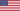 1265180II3—4 серпня 1985Лондон,  Велика Британія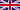 1550194III20—30 липня 1989Карлсруе,  ФРН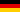 1965190IV22 липня—1 серпня 1993Гаага,  Нідерланди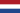 227569223V7—17 серпня 1997Лахті,  Фінляндія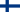 260078255VI16—26 серпня 2001Акіта,  Японія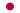 320093265VII14—24 липня 2005Дуйсбург,  Німеччина340089346VIII16—26 липня 2009Гаосюн,  Тайвань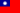 4737103325IX27 липня—4 серпня 2013Калі,  Колумбія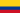 287098315X20—30 липня 2017Вроцлав,  Польща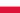 3168102274XI2021Бірмінгем,  США[1]Більярд  БодибілдингБоулінгВодні лижіДжиу-джитсуКаное-полоКаратеКорфболПарашутний спортПауерліфтингПеретягування канатаПетанкПідводне плаванняПольова стрільба з лукаСтрибки на батуті (синхронні)РакетболПауерліфтингПеретягування канатаПетанкПідводне плаванняПольова стрільба з лукаСтрибки на батуті (синхронні)РакетболРегбі-7Катання на роликахРолеркейСкелелазінняСквошПорятунок життяСпідскейтингСпортивна акробатикаСпортивна аеробікаСпортивне орієнтуванняСпортивні танціСумоТамблінгФістболАлтиматХудожня гімнастика (окремі вправи)«Показові види»Веслування на човнах "Дракон"Пляжний гандболСофтболЧукболУшуКУДО«Показові види»Веслування на човнах "Дракон"Пляжний гандболСофтболЧукболУшуКУДОФутзал (AMF правила)Баскська пелотаВодно-моторний спортГольфПерегони на лижоролерахКастинг (метання блешні)КрикетКрокетЛакроссПесапаллоПолоРоккіСамбоСерфінгФлорбол та ін.